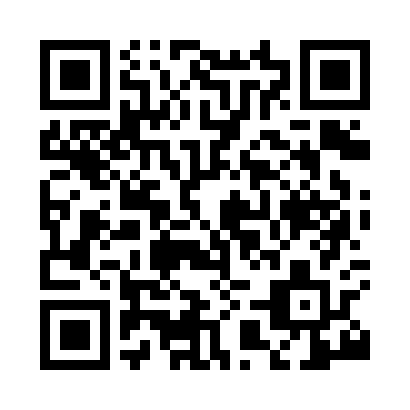 Prayer times for Crowle, Herefordshire, UKWed 1 May 2024 - Fri 31 May 2024High Latitude Method: Angle Based RulePrayer Calculation Method: Islamic Society of North AmericaAsar Calculation Method: HanafiPrayer times provided by https://www.salahtimes.comDateDayFajrSunriseDhuhrAsrMaghribIsha1Wed3:375:371:056:148:3510:352Thu3:345:351:056:158:3610:383Fri3:315:331:056:168:3810:414Sat3:285:321:056:178:4010:445Sun3:255:301:056:188:4110:476Mon3:225:281:056:198:4310:507Tue3:195:261:056:208:4510:538Wed3:165:241:056:218:4610:569Thu3:145:231:056:228:4810:5710Fri3:135:211:056:238:5010:5711Sat3:125:191:056:238:5110:5812Sun3:115:181:056:248:5310:5913Mon3:115:161:056:258:5411:0014Tue3:105:141:056:268:5611:0115Wed3:095:131:056:278:5711:0116Thu3:085:111:056:288:5911:0217Fri3:085:101:056:299:0011:0318Sat3:075:091:056:309:0211:0419Sun3:065:071:056:319:0311:0420Mon3:065:061:056:329:0511:0521Tue3:055:051:056:329:0611:0622Wed3:045:031:056:339:0811:0723Thu3:045:021:056:349:0911:0724Fri3:035:011:056:359:1011:0825Sat3:035:001:056:369:1211:0926Sun3:024:591:066:369:1311:0927Mon3:024:581:066:379:1411:1028Tue3:014:571:066:389:1611:1129Wed3:014:561:066:399:1711:1230Thu3:004:551:066:399:1811:1231Fri3:004:541:066:409:1911:13